SPORT CENTRAL WALKING FOOTBALL TOURNAMENT JUNE 2022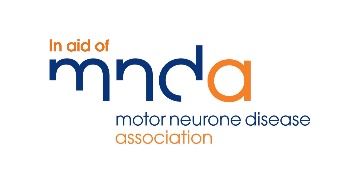 In aid of Motor Neurons Disease Team Manager                                                            Assistant ManagerTeam Name:Squad Players name                                               D.O.B		             Tel NoI accept full responsibility for my team to fulfil all fixtures for the competition. I accept that once fixtures confirmed and team allocated, I cannot withdraw until a replacement team is found. I agree to abide by the competition rules and can confirm all participants are over the age of 18. Please return to:  Bianca.luttman@mkcollege.ac.uk , Tel no- 01908 684200Office use ONLYDate received:                                      Payment received                                          Info Sent 8-A-Side Walking Football TournamentAfter running a Walking Football session for the last 5 year, we are looking forward to running a walking football tournament in aid of MND, with a member of our being diagnosed it has hit us all on how much this disease effects peoples lives and how quickly it can change your whole world. We would like to invite you to join us for a fun filled day with a BBQ, Licenced bar, Stalls and lots of football in a day to raise money and show our support to the local MND branch. The tournament will be held at Sport Central MK, 4G Pitch- Sport Central, Elder Gate, Milton Keynes, MK91ENTournament entry price is £100 per team Matches will take place on Saturday 30th July 2022.Adults (50+), Tournament 8-a-side with 2 subs allowedGroup matches will be 20 minutes per game. Limited spaces available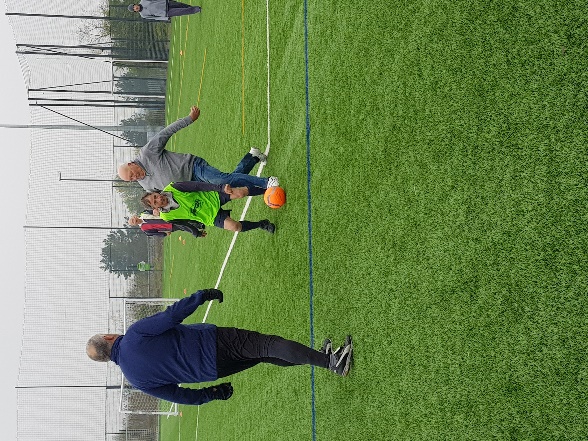 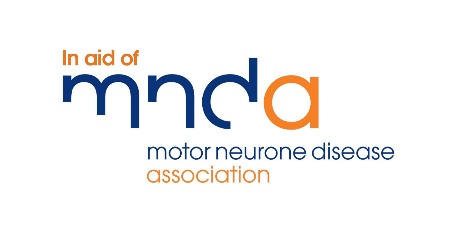 To enter please complete the entry form and return to Bianca.luttman@mkcollege.ac.uk before 25th July.Contact number: 01908 684200 Name: D.O.B:Name: D.O.B:Address: Postcode:	Address: Postcode:	Tel No. Tel No. Mob No.Mob No.Email:Email:Managers signatureDatePrint Name